Администрация городского округа город БорНижегородской областиПОСТАНОВЛЕНИЕЕ.Н. Луканова37184Приложениек постановлению администрациигородского округа г. Борот 08.12.2023 № 7339 №7339СХЕМА расположения улицы Янтарная и переулка Янтарный в д. Путьково (Редькинский с/с)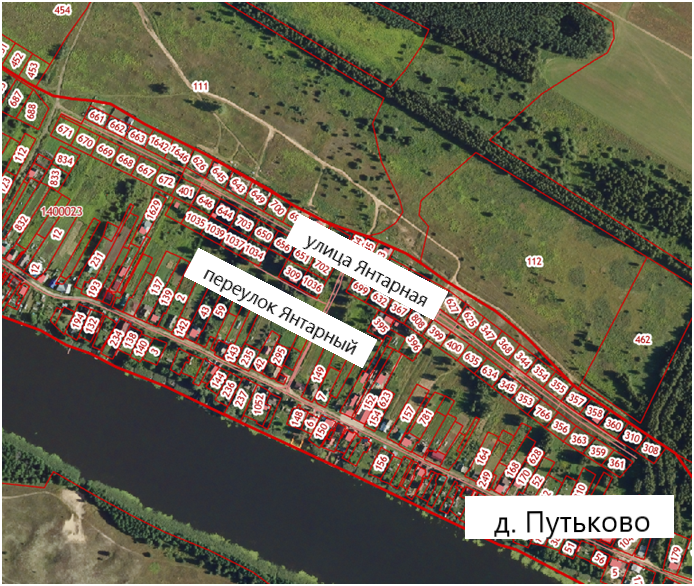 __________________________________От 08.12.2023                                                           № 7339                                                           № 7339О создании элементов улично-дорожной сети в д. ПутьковоО создании элементов улично-дорожной сети в д. ПутьковоО создании элементов улично-дорожной сети в д. ПутьковоО создании элементов улично-дорожной сети в д. ПутьковоО создании элементов улично-дорожной сети в д. ПутьковоРуководствуясь п. 27 ч.1 ст. 16 Федерального закона от 06.10.2003 № 131-ФЗ «Об общих принципах организации местного самоуправления в РФ», пп. 30 п. 2.1. Положения об администрации городского округа город Бор Нижегородской области, утвержденного решением Совета депутатов городского округа г. Бор от 16.07.2010 № 13 и Правилами присвоения, изменения и аннулирования адресов, утвержденными постановлением Правительства Российской Федерации от 19.11.2014 № 1221, администрация городского округа г. Бор постановляет:1. Образовать на территории д. Путьково (Редькинский с/с) городского округа город Бор Нижегородской области согласно Приложению к настоящему постановлению адресообразующие элементы, сформированные из земель, находящихся в частной собственности граждан и предназначенных для индивидуальной жилой застройки:1.1. Элемент улично-дорожной сети - улицу, расположенную в северной части д. Путьково и присвоить ей адрес: Российская Федерация, Нижегородская область, городской округ город Бор, деревня Путьково (Редькинский с/с), улица Янтарная.1.2. Элемент улично-дорожной сети - переулок, прилегающий к ул. Янтарная и присвоить ему адрес: Российская Федерация, Нижегородская область, городской округ город Бор, деревня Путьково (Редькинский с/с), переулок Янтарный.2. Комитету архитектуры и градостроительства администрации городского округа г. Бор (Н.Н. Жукова) в установленном порядке внести в Федеральную информационную адресную систему сведения о наименованиях согласно п. 1 настоящего постановления.3. Общему отделу администрации городского округа  г. Бор (Е.А. Копцова) обеспечить опубликование настоящего постановления в газете «БОР сегодня», сетевом издании «БОР-оффициал» и размещение на официальном сайте органов местного самоуправления www.borcity.ru.Руководствуясь п. 27 ч.1 ст. 16 Федерального закона от 06.10.2003 № 131-ФЗ «Об общих принципах организации местного самоуправления в РФ», пп. 30 п. 2.1. Положения об администрации городского округа город Бор Нижегородской области, утвержденного решением Совета депутатов городского округа г. Бор от 16.07.2010 № 13 и Правилами присвоения, изменения и аннулирования адресов, утвержденными постановлением Правительства Российской Федерации от 19.11.2014 № 1221, администрация городского округа г. Бор постановляет:1. Образовать на территории д. Путьково (Редькинский с/с) городского округа город Бор Нижегородской области согласно Приложению к настоящему постановлению адресообразующие элементы, сформированные из земель, находящихся в частной собственности граждан и предназначенных для индивидуальной жилой застройки:1.1. Элемент улично-дорожной сети - улицу, расположенную в северной части д. Путьково и присвоить ей адрес: Российская Федерация, Нижегородская область, городской округ город Бор, деревня Путьково (Редькинский с/с), улица Янтарная.1.2. Элемент улично-дорожной сети - переулок, прилегающий к ул. Янтарная и присвоить ему адрес: Российская Федерация, Нижегородская область, городской округ город Бор, деревня Путьково (Редькинский с/с), переулок Янтарный.2. Комитету архитектуры и градостроительства администрации городского округа г. Бор (Н.Н. Жукова) в установленном порядке внести в Федеральную информационную адресную систему сведения о наименованиях согласно п. 1 настоящего постановления.3. Общему отделу администрации городского округа  г. Бор (Е.А. Копцова) обеспечить опубликование настоящего постановления в газете «БОР сегодня», сетевом издании «БОР-оффициал» и размещение на официальном сайте органов местного самоуправления www.borcity.ru.Руководствуясь п. 27 ч.1 ст. 16 Федерального закона от 06.10.2003 № 131-ФЗ «Об общих принципах организации местного самоуправления в РФ», пп. 30 п. 2.1. Положения об администрации городского округа город Бор Нижегородской области, утвержденного решением Совета депутатов городского округа г. Бор от 16.07.2010 № 13 и Правилами присвоения, изменения и аннулирования адресов, утвержденными постановлением Правительства Российской Федерации от 19.11.2014 № 1221, администрация городского округа г. Бор постановляет:1. Образовать на территории д. Путьково (Редькинский с/с) городского округа город Бор Нижегородской области согласно Приложению к настоящему постановлению адресообразующие элементы, сформированные из земель, находящихся в частной собственности граждан и предназначенных для индивидуальной жилой застройки:1.1. Элемент улично-дорожной сети - улицу, расположенную в северной части д. Путьково и присвоить ей адрес: Российская Федерация, Нижегородская область, городской округ город Бор, деревня Путьково (Редькинский с/с), улица Янтарная.1.2. Элемент улично-дорожной сети - переулок, прилегающий к ул. Янтарная и присвоить ему адрес: Российская Федерация, Нижегородская область, городской округ город Бор, деревня Путьково (Редькинский с/с), переулок Янтарный.2. Комитету архитектуры и градостроительства администрации городского округа г. Бор (Н.Н. Жукова) в установленном порядке внести в Федеральную информационную адресную систему сведения о наименованиях согласно п. 1 настоящего постановления.3. Общему отделу администрации городского округа  г. Бор (Е.А. Копцова) обеспечить опубликование настоящего постановления в газете «БОР сегодня», сетевом издании «БОР-оффициал» и размещение на официальном сайте органов местного самоуправления www.borcity.ru.Руководствуясь п. 27 ч.1 ст. 16 Федерального закона от 06.10.2003 № 131-ФЗ «Об общих принципах организации местного самоуправления в РФ», пп. 30 п. 2.1. Положения об администрации городского округа город Бор Нижегородской области, утвержденного решением Совета депутатов городского округа г. Бор от 16.07.2010 № 13 и Правилами присвоения, изменения и аннулирования адресов, утвержденными постановлением Правительства Российской Федерации от 19.11.2014 № 1221, администрация городского округа г. Бор постановляет:1. Образовать на территории д. Путьково (Редькинский с/с) городского округа город Бор Нижегородской области согласно Приложению к настоящему постановлению адресообразующие элементы, сформированные из земель, находящихся в частной собственности граждан и предназначенных для индивидуальной жилой застройки:1.1. Элемент улично-дорожной сети - улицу, расположенную в северной части д. Путьково и присвоить ей адрес: Российская Федерация, Нижегородская область, городской округ город Бор, деревня Путьково (Редькинский с/с), улица Янтарная.1.2. Элемент улично-дорожной сети - переулок, прилегающий к ул. Янтарная и присвоить ему адрес: Российская Федерация, Нижегородская область, городской округ город Бор, деревня Путьково (Редькинский с/с), переулок Янтарный.2. Комитету архитектуры и градостроительства администрации городского округа г. Бор (Н.Н. Жукова) в установленном порядке внести в Федеральную информационную адресную систему сведения о наименованиях согласно п. 1 настоящего постановления.3. Общему отделу администрации городского округа  г. Бор (Е.А. Копцова) обеспечить опубликование настоящего постановления в газете «БОР сегодня», сетевом издании «БОР-оффициал» и размещение на официальном сайте органов местного самоуправления www.borcity.ru.Руководствуясь п. 27 ч.1 ст. 16 Федерального закона от 06.10.2003 № 131-ФЗ «Об общих принципах организации местного самоуправления в РФ», пп. 30 п. 2.1. Положения об администрации городского округа город Бор Нижегородской области, утвержденного решением Совета депутатов городского округа г. Бор от 16.07.2010 № 13 и Правилами присвоения, изменения и аннулирования адресов, утвержденными постановлением Правительства Российской Федерации от 19.11.2014 № 1221, администрация городского округа г. Бор постановляет:1. Образовать на территории д. Путьково (Редькинский с/с) городского округа город Бор Нижегородской области согласно Приложению к настоящему постановлению адресообразующие элементы, сформированные из земель, находящихся в частной собственности граждан и предназначенных для индивидуальной жилой застройки:1.1. Элемент улично-дорожной сети - улицу, расположенную в северной части д. Путьково и присвоить ей адрес: Российская Федерация, Нижегородская область, городской округ город Бор, деревня Путьково (Редькинский с/с), улица Янтарная.1.2. Элемент улично-дорожной сети - переулок, прилегающий к ул. Янтарная и присвоить ему адрес: Российская Федерация, Нижегородская область, городской округ город Бор, деревня Путьково (Редькинский с/с), переулок Янтарный.2. Комитету архитектуры и градостроительства администрации городского округа г. Бор (Н.Н. Жукова) в установленном порядке внести в Федеральную информационную адресную систему сведения о наименованиях согласно п. 1 настоящего постановления.3. Общему отделу администрации городского округа  г. Бор (Е.А. Копцова) обеспечить опубликование настоящего постановления в газете «БОР сегодня», сетевом издании «БОР-оффициал» и размещение на официальном сайте органов местного самоуправления www.borcity.ru.Руководствуясь п. 27 ч.1 ст. 16 Федерального закона от 06.10.2003 № 131-ФЗ «Об общих принципах организации местного самоуправления в РФ», пп. 30 п. 2.1. Положения об администрации городского округа город Бор Нижегородской области, утвержденного решением Совета депутатов городского округа г. Бор от 16.07.2010 № 13 и Правилами присвоения, изменения и аннулирования адресов, утвержденными постановлением Правительства Российской Федерации от 19.11.2014 № 1221, администрация городского округа г. Бор постановляет:1. Образовать на территории д. Путьково (Редькинский с/с) городского округа город Бор Нижегородской области согласно Приложению к настоящему постановлению адресообразующие элементы, сформированные из земель, находящихся в частной собственности граждан и предназначенных для индивидуальной жилой застройки:1.1. Элемент улично-дорожной сети - улицу, расположенную в северной части д. Путьково и присвоить ей адрес: Российская Федерация, Нижегородская область, городской округ город Бор, деревня Путьково (Редькинский с/с), улица Янтарная.1.2. Элемент улично-дорожной сети - переулок, прилегающий к ул. Янтарная и присвоить ему адрес: Российская Федерация, Нижегородская область, городской округ город Бор, деревня Путьково (Редькинский с/с), переулок Янтарный.2. Комитету архитектуры и градостроительства администрации городского округа г. Бор (Н.Н. Жукова) в установленном порядке внести в Федеральную информационную адресную систему сведения о наименованиях согласно п. 1 настоящего постановления.3. Общему отделу администрации городского округа  г. Бор (Е.А. Копцова) обеспечить опубликование настоящего постановления в газете «БОР сегодня», сетевом издании «БОР-оффициал» и размещение на официальном сайте органов местного самоуправления www.borcity.ru.Глава местного самоуправленияГлава местного самоуправленияГлава местного самоуправленияА.В. БоровскийА.В. БоровскийА.В. Боровский